Instructions: Q.1 and Q.7 are compulsory questions.Solve any four form Q.2 to Q.6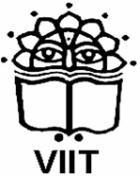 Vidya Pratishthan’sInstitute Of Information Technology, BaramatiPreliminary Examination, november 2014Date:31/10/2014Time:9.00 a.m. to 12.00 p.m.Class:MCA III Max. Marks:70Subject:it 31 :Advance internet technologyit 31 :Advance internet technologyit 31 :Advance internet technologyit 31 :Advance internet technologyit 31 :Advance internet technologyQ1.(a)Discuss file handling in php with example.[10](b)Explain CGI architecture and features of Perl.[10]Q2.Write JSP program which explains session handling.Write JSP program which explains session handling.[10]Q3.Write a servlet program to insert online registration details of users for PhD registration. Assume  suitable table structure.Write a servlet program to insert online registration details of users for PhD registration. Assume  suitable table structure.[10]Q4.   Explain spring MVC architecture.Explain spring MVC architecture.[10]Q5.Explain JSP Implicit objects and JSP actions with suitable example..Explain JSP Implicit objects and JSP actions with suitable example..[10]Q6.Explain AOP , DI and IoC in spring framework.Explain AOP , DI and IoC in spring framework.[10]Q7.Writ short note on :(Any two)	a)HQLb) Thread safe servlet.c) JSP directive tags.d)servlet life cycles.Writ short note on :(Any two)	a)HQLb) Thread safe servlet.c) JSP directive tags.d)servlet life cycles.[5x2=10]